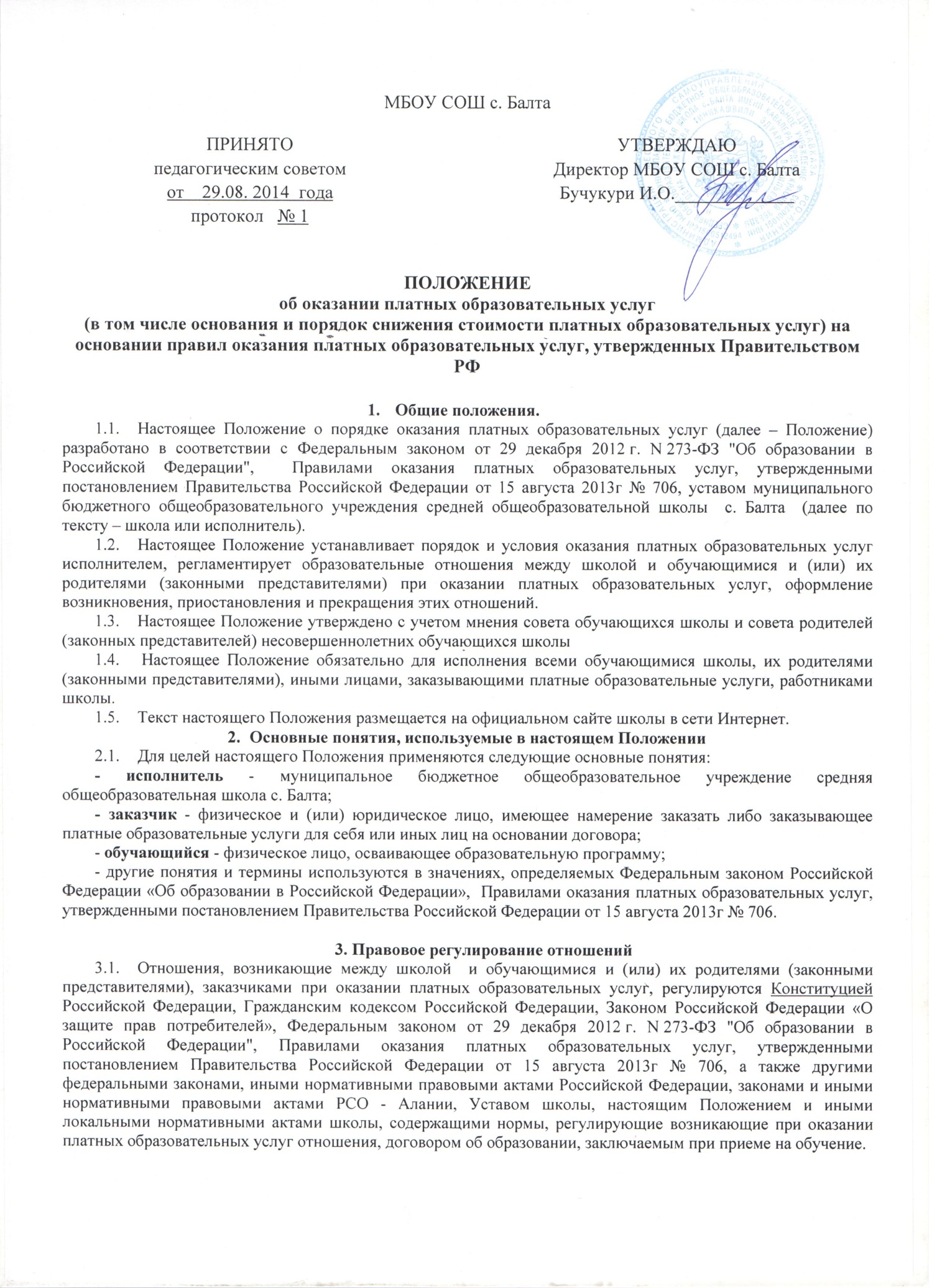 МБОУ СОШ с. БалтаПОЛОЖЕНИЕоб оказании платных образовательных услуг (в том числе основания и порядок снижения стоимости платных образовательных услуг) на основании правил оказания платных образовательных услуг, утвержденных Правительством РФОбщие положения.Настоящее Положение о порядке оказания платных образовательных услуг (далее – Положение) разработано в соответствии с Федеральным законом от 29 декабря 2012 г. N 273-ФЗ "Об образовании в Российской Федерации",  Правилами оказания платных образовательных услуг, утвержденными постановлением Правительства Российской Федерации от 15 августа 2013г № 706, уставом муниципального бюджетного общеобразовательного учреждения средней общеобразовательной школы  с. Балта  (далее по тексту – школа или исполнитель).Настоящее Положение устанавливает порядок и условия оказания платных образовательных услуг исполнителем, регламентирует образовательные отношения между школой и обучающимися и (или) их родителями (законными представителями) при оказании платных образовательных услуг, оформление возникновения, приостановления и прекращения этих отношений.Настоящее Положение утверждено с учетом мнения совета обучающихся школы и совета родителей (законных представителей) несовершеннолетних обучающихся школы  Настоящее Положение обязательно для исполнения всеми обучающимися школы, их родителями (законными представителями), иными лицами, заказывающими платные образовательные услуги, работниками школы.Текст настоящего Положения размещается на официальном сайте школы в сети Интернет.Основные понятия, используемые в настоящем ПоложенииДля целей настоящего Положения применяются следующие основные понятия:- исполнитель - муниципальное бюджетное общеобразовательное учреждение средняя общеобразовательная школа с. Балта;- заказчик - физическое и (или) юридическое лицо, имеющее намерение заказать либо заказывающее платные образовательные услуги для себя или иных лиц на основании договора;- обучающийся - физическое лицо, осваивающее образовательную программу;- другие понятия и термины используются в значениях, определяемых Федеральным законом Российской Федерации «Об образовании в Российской Федерации»,  Правилами оказания платных образовательных услуг, утвержденными постановлением Правительства Российской Федерации от 15 августа 2013г № 706.Правовое регулирование отношенийОтношения, возникающие между школой  и обучающимися и (или) их родителями (законными представителями), заказчиками при оказании платных образовательных услуг, регулируются Конституцией Российской Федерации, Гражданским кодексом Российской Федерации, Законом Российской Федерации «О защите прав потребителей», Федеральным законом от 29 декабря 2012 г. N 273-ФЗ "Об образовании в Российской Федерации", Правилами оказания платных образовательных услуг, утвержденными постановлением Правительства Российской Федерации от 15 августа 2013г № 706, а также другими федеральными законами, иными нормативными правовыми актами Российской Федерации, законами и иными нормативными правовыми актами РСО - Алании, Уставом школы, настоящим Положением и иными локальными нормативными актами школы, содержащими нормы, регулирующие возникающие при оказании платных образовательных услуг отношения, договором об образовании, заключаемым при приеме на обучение.Нормы, регулирующие отношения, возникающие между школой  и обучающимися и (или) их родителями (законными представителями), заказчиками при оказании платных образовательных услуг и содержащиеся в настоящем Положении и иных локальных нормативных актах школы, договоре об образовании, должны соответствовать установленным действующим законодательством требованиям. В случае несоответствия норм, регулирующих отношения при оказании платных образовательных услуг и содержащихся в локальных нормативных актах школы, договоре об образовании,  применяются нормы действующего законодательства.Платные образовательные услугиШкола осуществляет образовательную деятельность в соответствии с предметом, целями и перечнем видов деятельности, определенными уставом школы. В уставе содержится исчерпывающий перечень видов деятельности, осуществляемых школой. Школа в соответствии с уставом вправе осуществлять образовательную деятельность по образовательным программам, перечень которых зафиксирован в приложении к лицензии на осуществление образовательной деятельности школы.Платные образовательные услуги представляют собой осуществление школой предусмотренной уставом образовательной деятельности по заданиям и за счет средств физических и (или) юридических лиц по договорам об образовании, заключаемым при приеме на обучение (далее -  договор об оказании платных образовательных услуг или договор).Школа вправе осуществлять за счет средств физических и (или) юридических лиц образовательную деятельность, не предусмотренную установленным  муниципальным заданием либо соглашением о предоставлении субсидии на возмещение затрат, на одинаковых при оказании одних и тех же услуг условиях.Платные образовательные услуги предоставляются школой с целью всестороннего удовлетворения образовательных потребностей граждан:Целью предоставления платных образовательных услуг является:- более полное удовлетворение запросов жителей в сфере образования,  на основе расширения спектра  образовательных услуг;- формирование и развитие творческих способностей обучающихся, удовлетворение их индивидуальных потребностей в интеллектуальном, нравственном и физическом совершенствовании, формирование культуры здорового и безопасного образа жизни, укрепление здоровья, а также организация их свободного времени;- обеспечение всестороннего развития и формирование личности ребёнка;- реализация права каждого ребенка на качественное и доступное образование, обеспечивающее равные стартовые условия для полноценного физического и психического развития детей как основы их успешного обучения в школе;- улучшение качества личностно-ориентированной образовательной среды, положительно влияющей на физическое, психическое и нравственное благополучие обучающихся;- профилактика и предупреждение заболеваний, функциональных нарушений, формирование у учащихся  и воспитанников навыков здорового образа жизни путём  эффективной интеграции здоровьесберегающих технологий в образовательный процесс;- учёт индивидуальных склонностей и способностей учащихся при проектировании собственной образовательной траектории, оказание содействия в профессиональной ориентации;- создание условий и механизмов для обеспечения высокого уровня качества образования на основе компетентностного подхода, преемственности образовательных программ на всех ступенях общего образования и запросов потребителей.4.5.2. Основные задачи оказания платных образовательных услуг:создание максимально возможных благоприятных  условий, обеспечивающих умственное, духовное, физическое и эстетическое развитие обучающихся;повышение мотивации обучающихся к учебной деятельности;разработка и использование новых форм социально-педагогической деятельности (раннее развитие творческих способностей детей с учётом их индивидуальных интеллектуальных и психофизических особенностей); создание соответствующих условий для комфортной адаптации  детей в переходный период подготовки к учебной деятельности.Школа самостоятельно в соответствии с уставом определяет возможность оказания платных образовательных услуг в зависимости от материальной базы, численного состава и квалификации персонала, спроса на услугу и других обстоятельств. Школа самостоятельно формирует и утверждает перечень платных образовательных услуг. В соответствии с имеющимися условиями и с учетом запросов и потребностей населения школа определяет контингент обучающихся, разрабатывает и утверждает образовательные программы, учебный рабочий план, расписание занятий, стоимость оказываемых услуг, образец заключаемого с обучающимися и (или) их родителями (законными представителями), заказчиками договора на образование, иные условия оказания платных образовательных услуг.Отказ обучающегося и (или) родителей (законных представителей) несовершеннолетнего обучающегося от предлагаемых школой платных образовательных услуг не может быть причиной изменения объема и условий уже предоставляемых обучающемуся школой образовательных услуг.Платные образовательные услуги не могут быть оказаны школой вместо образовательной деятельности, финансовое обеспечение которой осуществляется за счет бюджетных ассигнований. Средства, полученные школой, при оказании таких платных образовательных услуг, возвращаются оплатившим эти услуги лицам.                   5.Стоимость платных образовательных услуг,  порядок оплаты, льготы отдельным категориям по оплате образовательных услуг5.1.Школа самостоятельно утверждает размер платы на оказываемые платные образовательные услуги, за исключением случаев, установленных законодательством Российской Федерации.5.2. Стоимость обучения по каждой образовательной программе определяется на основе расчета экономически обоснованных затрат материальных и трудовых ресурсов и прибыли, обеспечивающей финансирование других обоснованных затрат и налогов. 5.3. Стоимость обучения по каждой образовательной программе определяется на основании: - установленных нормативными правовыми актами Российской Федерации и органов исполнительной власти цен (тарифов) на соответствующие платные услуги (работы) по видам деятельности учреждения (при наличии таких нормативных правовых актов);- размера расчётных и расчётно-нормативных затрат на оказание учреждением платных услуг, а также размера расчётных и расчётно-нормативных затрат на содержание имущества учреждения с учетом:- анализа фактических затрат учреждения на оказание платных услуг в предшествующие периоды;- прогнозной информации о динамике изменения уровня цен (тарифов) в составе затрат на оказание учреждением платных услуг, включая регулируемые государством цены (тарифы) на товары, работы, услуги субъектов естественных монополий;- анализа существующего и прогнозируемого объема рыночных предложений на аналогичные услуги и уровня цен (тарифов) на них;- анализа существующего и прогнозируемого объема спроса на аналогичные услуги.На отдельные платные услуги, оказание которых носит разовый (нестандартный) характер, цена платной услуги может определяться на основе нормо-часа, норм времени, разовой калькуляции затрат или исходя из рыночной стоимости. Цена на платную услугу в расчете на единицу оказания платной услуги не может быть ниже величины финансового обеспечения таких же услуг в расчете на единицу оказания муниципальной услуги, выполняемых в рамках муниципального задания, за исключением случаев, установленных п.6.7-п.6.9. настоящего Положения.Стоимость обучения по каждой образовательной программе устанавливается на основании расчёта, включающего в себя:оплату труда работников школы, задействованных в системе платных образовательных услуг, с учётом квалификации;затраты на коммунальные услуги;затраты на развитие материально-технической базы школы;прочие расходы.Методика расчета стоимости платных образовательных услуг, на основании которой определяется стоимость обучения по каждой образовательной программе, может быть оформлена отдельным локальным актом, утвержденным директором школы.Доход от оказания платных образовательных услуг используется школой  в соответствии с уставными целями.Основания и порядок снижения стоимости платных образовательных услугШкола вправе устанавливать льготы для отдельных категорий граждан и размеры скидок с цены. Школа вправе снизить стоимость платных образовательных услуг по договору с учетом покрытия недостающей стоимости платных образовательных услуг за счет собственных средств школы, в том числе средств, полученных от приносящей доход деятельности, добровольных пожертвований и целевых взносов физических и (или) юридических лиц. Стоимость обучения по каждой образовательной программе, основания и порядок снижения стоимости платных образовательных услуг утверждаются руководителем школы или уполномоченным им лицом по согласованию с Управляющим советом школы и доводятся до сведения заказчика и (или) обучающегося.Школа снижает стоимость платных образовательных услуг по договору для следующих категорий обучающихся в следующем размере: - дети из многодетных семей, дети, находящиеся под опекой, дети-инвалиды, дети родителей-инвалидов I и II группы, дети, потерявшие кормильцев, а также  дети сотрудников школы зачисляются в группы платных образовательных услуг на льготных условиях с оплатой предоставляемых услуг в размере 50% от их общей стоимости.Перечень предоставляемых школой платных образовательных услуги порядок их предоставленияДля осуществления организационно-педагогической деятельности привлекаются квалифицированные педагоги начального обучения, а по мере необходимости – другие сотрудники и специалисты школы.Учебные  занятия и воспитательные мероприятия  в группах платных образовательных услуг организуются и проводятся в групповой форме в учебных помещениях школы и зданиях дошкольного отделения школы во время,  не совпадающее с основным расписанием учебных занятий.Занятия в группах на платной основе  проводятся с октября по май месяц в строгом соответствии с утверждённой директором школы программой, учебным планом и графиками  (расписаниями) учебных занятий  (за исключением установленных государством выходных и праздничных дней, официально объявленных дней карантина, каникул или форс-мажорных обстоятельств), требований санитарных норм и правил, норм по охране труда, методических рекомендаций.В исключительных случаях время занятий может изменяться в связи  с производственной необходимостью  на основании приказа директора школы.Порядок комплектования  группсистемы дополнительных платных образовательных услуг, прием на обучение. К освоению дополнительных общеобразовательных программ допускаются любые лица без предъявления требований к уровню образования, если иное не обусловлено спецификой реализуемой образовательной программы. В группы  системы дополнительных платных образовательных услуг по заявлениям родителей (законных представителей) принимаются дети,  не  имеющие  медицинских противопоказаний. Комплектование групп системы дополнительных платных образовательных услуг проводится  на основании заключенных договоров об оказании платных образовательных услуг. Предварительное формирование групп системы дополнительных платных образовательных услуг с учётом пожеланий родителей (законных представителей) осуществляет заместитель директора по учебно-воспитательной работе.Наполняемость групп системы дополнительных платных образовательных услуг в зависимости  от количества поданных заявлений, специфики организации занятий,  материальных возможностей, требований санитарных норм и правил может составлять  не более 15  человек. Прием в школу на обучение за счет средств физических и (или) юридических лиц осуществляется на основании приказа директора школы или уполномоченного им лица о приеме лица на обучение в школу за счет средств физических и (или) юридических лиц.   Приказом директора школы по представлению лиц, ответственных за формирование соответствующих групп, утверждается количественный и списочный состав групп системы дополнительных платных образовательных услуг.Права и обязанности обучающегося, предусмотренные законодательством об образовании, Правилами внутреннего распорядка обучающихся и иными локальными нормативными актами школы, возникают у лица, принятого на обучение, с даты, указанной в приказе о приеме лица на обучение. Изданию приказа о приеме лица на обучение предшествует заключение договора об образованииПорядок заключения договора об оказании платных образовательных услуг.Школа до заключения договора и в период его действия предоставляет заказчику достоверную информацию о себе и об оказываемых платных образовательных услугах, обеспечивающую возможность их правильного выбора.Школа обязана ознакомить поступающего и (или) его родителей (законных представителей) со своим уставом, с лицензией на осуществление образовательной деятельности, со свидетельством о государственной аккредитации, с образовательными программами и другими документами, регламентирующими организацию и осуществление образовательной деятельности, права и обязанности обучающихся. Школа обязана довести до заказчика информацию, содержащую сведения о предоставлении платных образовательных услуг в порядке и объеме, которые предусмотрены Законом Российской Федерации "О защите прав потребителей" и Федеральным законом "Об образовании в Российской Федерации". Информация предоставляется школой в месте фактического осуществления образовательной деятельности, а также в месте нахождения филиала школы (при его наличии).Настоящее Положение, в том числе образец договора об оказании платных образовательных услуг, документ об утверждении стоимости обучения по каждой образовательной программе, локальные нормативные акты по основным вопросам организации и осуществления образовательной деятельности, а также иная информация в соответствии с требованиями Федерального закона «Об образовании в Российской Федерации» размещаются школой в открытом доступе на официальном сайте в сети «Интернет». 	Школа  обеспечивает обновление информации и документов, содержащихся на официальном сайте школы в сети «Интернет», в течение десяти рабочих дней со дня их создания, получения или внесения в них соответствующих изменений.9.6. Договор об оказании платных образовательных услуг заключается между исполнителем и заказчиком в простой письменной форме и должен содержать следующие сведения:а) полное наименование и фирменное наименование (при наличии) исполнителя - юридического лица; фамилия, имя, отчество (при наличии) исполнителя - индивидуального предпринимателя;б) место нахождения или место жительства исполнителя;в) наименование или фамилия, имя, отчество (при наличии) заказчика, телефон заказчика;г) место нахождения или место жительства заказчика;д) фамилия, имя, отчество (при наличии) представителя исполнителя и (или) заказчика, реквизиты документа, удостоверяющего полномочия представителя исполнителя и (или) заказчика;е) фамилия, имя, отчество (при наличии) обучающегося, его место жительства, телефон (указывается в случае оказания платных образовательных услуг в пользу обучающегося, не являющегося заказчиком по договору);ж) права, обязанности и ответственность исполнителя, заказчика и обучающегося;з) полная стоимость образовательных услуг, порядок их оплаты;и) сведения о лицензии на осуществление образовательной деятельности (наименование лицензирующего органа, номер и дата регистрации лицензии);к) вид, уровень и (или) направленность образовательной программы (часть образовательной программы определенного уровня, вида и (или) направленности);л) форма обучения;м) сроки освоения образовательной программы (продолжительность обучения);н) вид документа (при наличии), выдаваемого обучающемуся после успешного освоения им соответствующей образовательной программы (части образовательной программы);о) порядок изменения и расторжения договора;п) другие необходимые сведения, связанные со спецификой оказываемых платных образовательных услуг.Договор составляется в двух экземплярах, один из которых находится у исполнителя, другой - у заказчика. Сведения, указанные в договоре, должны соответствовать информации, размещенной на официальном сайте исполнителя в информационно-телекоммуникационной сети "Интернет" на дату заключения договора. Для заключения договора заказчику (физическому лицу) необходимо представить: паспорт заказчика, свидетельство о рождении (или паспорт) обучающегося, в установленных случаях - оригинал медицинской справки об отсутствии у обучающегося противопоказаний для занятий по выбранному профилю дополнительного образования, выданной не более чем за три месяца до даты заключения договора.Исполнитель:	- заключает договор при наличии возможности оказать услугу, запрашиваемую заказчиком;  	- не вправе оказывать предпочтение одному заказчику перед другим в отношении заключения договора, кроме случаев, предусмотренных законом и иными нормативными правовыми актами.Основаниями для отказа в заключении договора об оказании платных образовательных услуг и приема в школу являются:отсутствие мест в школе;не соответствие обучающегося условиям приема, обусловленным спецификой реализуемой программы (наличие у обучающегося медицинских противопоказаний и т.п.);не предоставление заказчиком документов и сведений, необходимых для заключения договора.Исполнение договора об оказании платных образовательных услугИсполнитель обязан обеспечить заказчику оказание платных образовательных услуг в полном объеме в соответствии с образовательными программами (частью образовательной программы) и условиями договора.Заказчик обязан оплатить стоимость образовательных услуг в порядке и в сроки, указанные в договоре, исполнять иные предусмотренные договором обязанности. Если иное не предусмотрено договором, оплата образовательных услуг производится заказчиком по безналичному расчёту через отделение банка по реквизитам школы, указанным в договоре оказания платных образовательных услуг до 10 числа текущего месяца. Заказчику отделением банка в соответствии с законодательством Российской Федерации должен быть выдан документ, подтверждающий оплату образовательных услуг, который (копия которого) предоставляется заказчиком исполнителю.Образовательные отношения по договору оказания платных образовательных услуг могут быть изменены как по инициативе обучающегося (родителей (законных представителей) несовершеннолетнего обучающегося) по его заявлению в письменной форме, так и по инициативе школы в случае изменения условий получения обучающимся образования по образовательной программе, повлекшего за собой изменение взаимных прав и обязанностей обучающегося и школы.Основанием для изменения образовательных отношений является приказ, изданный директором школы или уполномоченным им лицом на основании внесения соответствующих изменений в договор оказания платных образовательных услуг.Права и обязанности обучающегося, предусмотренные законодательством об образовании и локальными нормативными актами организации, осуществляющей образовательную деятельность, изменяются с даты издания приказа школы или с иной указанной в нем даты.Увеличение стоимости платных образовательных услуг после заключения договора не допускается, за исключением увеличения стоимости указанных услуг с учетом уровня инфляции, предусмотренного основными характеристиками федерального бюджета на очередной финансовый год и плановый период.Договор оказания платных образовательных услуг прекращается по окончании срока его действия в связи с завершением обучения.Договор об оказании платных образовательных услуг может быть расторгнут досрочно по соглашению сторон или по основаниям, предусмотренным действующим законодательством.Основания расторжения в одностороннем порядке школой договора об оказании платных образовательных услуг указываются в договоре.При досрочном расторжении договор об оказании платных образовательных услуг расторгается на основании приказа директора школы об отчислении обучающегося из школы. Права и обязанности обучающегося, предусмотренные законодательством об образовании и локальными нормативными актами школы, прекращаются с даты его отчисления из школы.При досрочном расторжении договора школа в трехдневный срок после издания приказа об отчислении обучающегося выдает лицу, отчисленному из школы, справку об обучении или о периоде обучения по образцу, самостоятельно устанавливаемому школой.Управление системой дополнительных платных образовательных услугРуководство системой дополнительных платных образовательных услуг осуществляет директор школы.  Директор школы:- принимает решение об организации дополнительных платных образовательных услуг на основании изучения спроса населения микрорайона  школы в дополнительных образовательных услугах;- формирует и утверждает дополнительное штатное расписание  школы с целью обеспечения деятельности групп дополнительных образовательных услуг на платной основе по конкретным направлениям;- заключает  дополнительные соглашения (договора) и назначает работников школы  на должности, согласно утверждённому дополнительному штатному расписанию с целью обеспечения деятельности групп  по оказанию дополнительных образовательных услуг;- определяет функциональные обязанности  и утверждает должностные инструкции работников школы, обеспечивающих деятельность групп дополнительных образовательных услуг;- издаёт приказы и распоряжения по организации деятельности групп платных дополнительных образовательных услуг, утверждает калькуляцию стоимости  платных образовательных услуг по различным направлениям, смету доходов и расходов.Непосредственная организация  деятельности   групп дополнительных платных образовательных услуг  возлагается:- на заместителя директора по учебно-воспитательной работеОтветственный за организацию  деятельности   групп дополнительных платных образовательных услуг:- организует работу по информированию населения о платных образовательных услугах, предоставляемых школой, сроках  и условиях их предоставления; - от имени школы осуществляет подготовку договоров с родителями о предоставлении платных дополнительных образовательных услуг и представляют их для подписания директору школы;- по согласованию с родителями (законными представителями) осуществляет предварительное комплектование групп, и представляет списки на утверждение директору школы;-  на основании действующих образовательных стандартов, требований санитарных норм и правил, норм по охране труда, методических рекомендаций разрабатывает и  представляет для утверждения  в установленном порядке соответствующие программы, учебные планы, графики (расписание) занятий;- осуществляет  предварительный подбор и расстановку педагогических кадров, распределение учебной нагрузки в соответствии с учебными планами и количеством групп и представляет для утверждения директору школы;- организует оказание методической помощи педагогам, работающим в группах  дополнительных платных образовательных услуг по своим направлениям в вопросах применения современных здоровьесберегающих педагогических технологий в образовательном процессе, повышения эффективности и качества образовательных услуг, обеспечения преемственности в работе педагогов различных уровней и ступеней образования; - организует образовательный  и воспитательный процесс в  группах  дополнительных платных образовательных услуг по своим направлениям в соответствии с утверждёнными программами, учебными  планами, графиками  (расписанием) занятий;- обеспечивает необходимые безопасные условия проведения занятий в  группах  дополнительных платных образовательных услуг;- осуществляет контроль над  организацией учебно-воспитательного процесса, соблюдением санитарных норм и правил для образовательных учреждений, обеспечением сохранности жизни и здоровья детей во время проведения занятий в  группах  дополнительных платных образовательных услуг;-  обеспечивает замещение занятий педагогами соответствующего профиля в случае отсутствия основного педагога;- ведет учёт рабочего времени педагогических и других работников, обеспечивающих функционирование   групп дополнительных платных образовательных услуг.- организует контроль за своевременностью оплаты заказчиками платных образовательных услуг.Ответственность исполнителя и заказчика3а неисполнение либо ненадлежащее исполнение обязательств по договору исполнитель и заказчик несут ответственность, предусмотренную договором и законодательством Российской Федерации.При обнаружении недостатка платных образовательных услуг, в том числе оказания их не в полном объеме, предусмотренном образовательными программами (частью образовательной программы), заказчик вправе по своему выбору потребовать:а) безвозмездного оказания образовательных услуг;б) соразмерного уменьшения стоимости оказанных платных образовательных услуг;в) возмещения понесенных им расходов по устранению недостатков оказанных платных образовательных услуг своими силами или третьими лицами. Заказчик вправе отказаться от исполнения договора и потребовать полного возмещения убытков, если в установленный договором срок недостатки платных образовательных услуг не устранены исполнителем. Заказчик также вправе отказаться от исполнения договора, если им обнаружен существенный недостаток оказанных платных образовательных услуг или иные существенные отступления от условий договора. Если исполнитель нарушил сроки оказания платных образовательных услуг (сроки начала и (или) окончания оказания платных образовательных услуг и (или) промежуточные сроки оказания платной образовательной услуги) либо если во время оказания платных образовательных услуг стало очевидным, что они не будут осуществлены в срок, заказчик вправе по своему выбору:а) назначить исполнителю новый срок, в течение которого исполнитель должен приступить к оказанию платных образовательных услуг и (или) закончить оказание платных образовательных услуг;б) поручить оказать платные образовательные услуги третьим лицам за разумную цену и потребовать от исполнителя возмещения понесенных расходов;в) потребовать уменьшения стоимости платных образовательных услуг;г) расторгнуть договор. Заказчик вправе потребовать полного возмещения убытков, причиненных ему в связи с нарушением сроков начала и (или) окончания оказания платных образовательных услуг, а также в связи с недостатками платных образовательных услуг. По инициативе исполнителя договор может быть расторгнут в одностороннем порядке в следующем случае:а) применение к обучающемуся, достигшему возраста 15 лет, отчисления как меры дисциплинарного взыскания;б) невыполнение обучающимся по профессиональной образовательной программе (части образовательной программы) обязанностей по добросовестному освоению такой образовательной программы (части образовательной программы) и выполнению учебного плана;в) установление нарушения порядка приема в осуществляющую образовательную деятельность организацию, повлекшего по вине обучающегося его незаконное зачисление в эту образовательную организацию;г) просрочка оплаты стоимости платных образовательных услуг;д) невозможность надлежащего исполнения обязательств по оказанию платных образовательных услуг вследствие действий (бездействия) обучающегося.Школа вправе отказать в заключении нового договора в случае расторжения договора школой по основаниям, указанным в п.11.6. настоящего Положения.В целях защиты своих прав обучающиеся, родители (законные представители) несовершеннолетних обучающихся самостоятельно или через своих представителей вправе:1) направлять в органы управления школы обращения о применении к работникам школы, нарушающим и (или) ущемляющим права обучающихся, родителей (законных представителей) несовершеннолетних обучающихся, дисциплинарных взысканий. Такие обращения подлежат обязательному рассмотрению указанными органами с привлечением обучающихся, родителей (законных представителей) несовершеннолетних обучающихся;2) обращаться в комиссию по урегулированию споров между участниками образовательных отношений в целях урегулирования разногласий между участниками образовательных отношений по вопросам реализации права на образование, в том числе в случаях возникновения конфликта интересов педагогического работника, применения локальных нормативных актов, обжалования решений о применении к обучающимся дисциплинарного взыскания;3) использовать не запрещенные законодательством Российской Федерации иные способы защиты прав и законных интересов.Обучающийся по договору об оказании платных образовательных услуг, отчисленный по инициативе школы, может быть восстановлен школой по решению комиссии по урегулированию споров между участниками образовательных отношений, в случае установления комиссией факта нарушения школой прав обучающегося при отчислении.Контроль над соблюдением настоящего  Положения  осуществляют директор и Управляющий совет школы.ПРИНЯТОпедагогическим советомот    29.08. 2014  годапротокол   № 1УТВЕРЖДАЮДиректор МБОУ СОШ с. БалтаБучукури И.О._____________